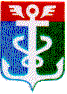 РОССИЙСКАЯ ФЕДЕРАЦИЯПРИМОРСКИЙ КРАЙ
ДУМА НАХОДКИНСКОГО ГОРОДСКОГО ОКРУГАРЕШЕНИЕ__.__.2022                                                                                                        ПРОЕКТ-НПАОб организации и осуществлении мероприятий по работе с детьми и молодежью на территории Находкинского городского округаНастоящее решение определяет порядок организации и осуществления мероприятий по работе с молодежью в Находкинском городском округе и разработано в соответствии с Федеральным законом от 6 октября 2003 года № 131-ФЗ «Об общих принципах организации местного самоуправления в Российской Федерации», Федеральным законом от 30 декабря 2020 года № 489-ФЗ «О молодежной политике в Российской Федерации», Уставом Находкинского городского округа Приморского края.Статья 1. Общие положения1. Участие в реализации молодежной политики на территории Находкинского городского округа осуществляется на основе следующих направлений:1) воспитание гражданственности, патриотизма, преемственности традиций, уважения к отечественной истории, историческим, национальным и иным традициям народов Российской Федерации;2) обеспечение межнационального (межэтнического) и межконфессионального согласия в молодежной среде, профилактика и предупреждение проявлений экстремизма в деятельности молодежных объединений;3) поддержка молодых граждан, оказавшихся в трудной жизненной ситуации, инвалидов из числа молодых граждан, а также лиц из числа детей-сирот и детей, оставшихся без попечения родителей;4) поддержка инициатив молодежи;5) содействие общественной деятельности, направленной на поддержку молодежи;6) организация досуга, отдыха, оздоровления молодежи, формирование условий для занятий физической культурой, спортом, содействие здоровому образу жизни молодежи;7) предоставление социальных услуг молодежи;8) содействие решению жилищных проблем молодежи, молодых семей;9) поддержка молодых семей;10) содействие образованию молодежи, научной, научно-технической деятельности молодежи;11) организация подготовки специалистов по работе с молодежью;12) выявление, сопровождение и поддержка молодежи, проявившей одаренность;13) развитие института наставничества;14) обеспечение гарантий в сфере труда и занятости молодежи, содействие трудоустройству молодых граждан, в том числе посредством студенческих отрядов, профессиональному развитию молодых специалистов;15) поддержка и содействие предпринимательской деятельности молодежи;16) поддержка деятельности молодежных общественных объединений;17) содействие участию молодежи в добровольческой (волонтерской) деятельности;18) содействие международному и межрегиональному сотрудничеству в сфере молодежной политики;19) предупреждение правонарушений и антиобщественных действий молодежи;20) поддержка деятельности по созданию и распространению, в том числе в информационно-телекоммуникационной сети «Интернет», в средствах массовой информации произведений науки, искусства, литературы и других произведений, направленных на укрепление гражданской идентичности и духовно-нравственных ценностей молодежи;21) проведение научно-аналитических исследований по вопросам молодежной политики. 2. При разработке программ (подпрограмм), планировании деятельности органов местного самоуправления по организации мероприятий по работе с молодежью учитываются предложения молодежных и детских общественных объединений, иных организаций, работающих с молодежью.Статья 2. Компетенция органов местного самоуправления1. Компетенция Думы Находкинского городского округа:1) утверждение расходов на финансирование мероприятий по работе с молодежью на текущий год;2) установление налоговых и иных предусмотренных законодательством Российской Федерации льгот некоммерческим организациям, осуществляющим работу с молодежью.2. Компетенция администрации Находкинского городского округа:1) участие в реализации молодежной политики;2) разработка и реализация мер по обеспечению и защите прав и законных интересов молодежи на территории Находкинского городского округа;3) организация и проведение мероприятий по работе с молодежью на территории Находкинского городского округа;4) разработка и реализация муниципальных программ по основным направлениям реализации молодежной политики;5) организация и осуществление мониторинга реализации молодежной политики на территории Находкинского городского округа;6) иные полномочия в сфере реализации прав молодежи, определенные федеральными законами.3. Органы местного самоуправления осуществляют взаимодействие в сфере молодежной политики с международными организациями, иностранными государственными органами, а также иностранными неправительственными организациями в пределах своей компетенции в порядке, установленном законодательством Российской Федерации.Статья 3. Финансовые основы организации и осуществления работы с молодежью на территории Находкинского городского округаФинансирование организации и осуществления мероприятий по работе с молодежью осуществляется за счет средств местного бюджета, в рамках муниципальных программ, в пределах средств, утвержденных в бюджете Находкинского городского округа.Статья 4. Вступление в силу настоящего решения1. Со дня вступления в силу настоящего решения признать утратившим силу решение Думы Находкинского городского округа от 16.11.2007 № 112-Р «О Положении об организации и осуществлении мероприятий по работе с детьми и молодежью на территории Находкинского городского округа».2. Настоящее решение вступает в силу со дня его официального опубликования.Глава Находкинского городского округа                                                   Т.В. Магинский__ноября 2022 года